Problème : correctionNathan et sa sœur veulent acheter deux déguisements de pirates. Chaque déguisement vaut 33 euros. Ils veulent également acheter des sacs de fausses pièces. Chaque sac vaut 8 euros.Sachant que leur porte-monnaie contient : Il y a 102 euros dans le porte-monnaie.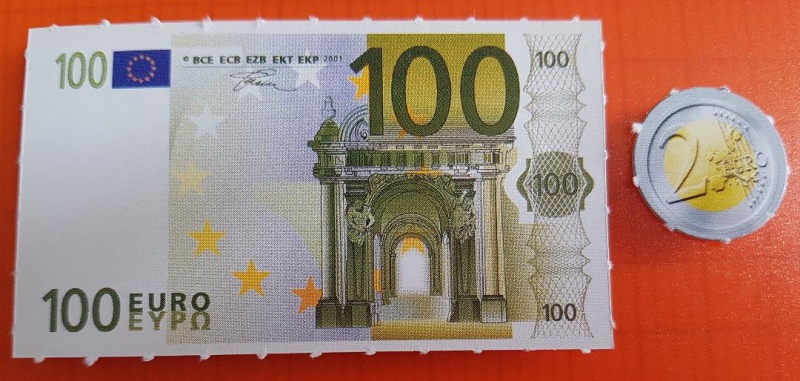 Combien de sacs de pièces peuvent-ils acheter en plus des déguisements ?S’ils achètent déjà les déguisements, ils doivent dépenser 66 euros car 33 x 2 = 66.Il leur reste donc 102 euros moins les 66 euros des costumes : 102 – 66 = 36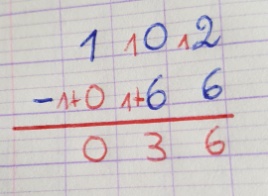 Dans les 36 euros restant, combien de fois y a-t-il 8 euros ?8 x 1 = 88 x 2 = 168 x 3 = 248 x 4 = 32	le nombre le plus proche de 36 qui ne dépasse pas 36 (ils ne peuvent pas 8 x 5 = 40	dépenser plus que ce qu’ils ont) est 32. Ils dépenseront donc 32 euros pour acheter 4 sacs de pièces.